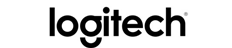 Kontakt pro média:Leona DaňkováTAKTIQ COMMUNICATIONS s.r.o.+420 605 228 810leona.dankova@taktiq.comLogitech získává rekordních devět ocenění iF DESIGN AWARDS 2017Praha, Česká republika — 6. března 2017 — Společnost Logitech (SIX: LOGN) (NASDAQ: LOGI) dnes oznámila, že získala 9 prestižních ocenění iF DESIGN AWARDS pro rok 2017. Je to již sedmým rokem po sobě, co německá designová společnost iF, ocenila Logitech. Letošní počet ocenění je navíc rekordní. Porota iF DESIGN AWARDS ocenila u Logitech jak produktový design napříč všemi kategoriemi, tak identitu značky a produktové balení. Tweetněte: Logitech slaví rekordní počet designových cen - 9 ocenění iF DESIGN AWARDS. 🏆 🏆 🏆 🏆 🏆 🏆 🏆 🏆 🏆 Více zde: http://blog.logitech.com/2017/03/05/design-awards-2017-placeholder/ Oceněnými v roce 2017 jsou:Logitech K780 Multi-Device Wireless KeyboardLogitech BRIO 4K Pro WebcamLogitech G Pro Gaming Mouse Logitech G900 Chaos Spectrum Gaming MouseLogitech G Prodigy SeriesLogitech POP Home SwitchLogitech BASELogitech identita značkyLogitech G produktové balení “Chceme být respektovanou společností za inovační přístup v každém segmentu, kde se angažujeme. Svou podstatou chceme být designovou společností,” řekl Bracken Darrell, Logitech President a CEO. “Při vývoji každého z našich produktů je design v centru pozornosti a je hlavní pákou technického vývoje. Potěšilo nás, že si našeho snažení všimla porota iF a též širší komunita designérů. Ocenění iF DESIGN AWARDS jsou pro nás velkou poctou. Budeme se snažit dostát tomuto očekávání tím, že design zůstane v srdci všeho, co děláme.“Ceny iF DESIGN AWARDS odměňují produkty na základě následujících kritérií: kvalita designu a konstrukce, celkové provedení, volba materiálů, míra inovace, funkčnost, ergonomie a aspekty univerzálního designu. Ceny iF DESIGN AWARDS, které vybírá porota 60 expertů z více než 20 zemí, jsou celosvětově vnímány jako symbol vynikajícího designu.O společnosti LogitechLogitech navrhuje a vytváří produkty, jež zaujímají místo v každodenní interakci lidí s digitálními technologiemi. Před více než 30 lety začala společnost Logitech vytvářet propojení mezi lidmi pomocí počítačů a nyní její produkty lidi spojují prostřednictvím hudby, počítačových her, videa a počítačů. Společnost Logitech International byla založena v roce 1981 a je registrována ve Švýcarsku; její akcie se obchodují na švýcarské burze SIX Swiss Exchange (LOGN) a na americké burze Nasdaq Global Select Market (LOGI). Více informací o společnosti Logitech můžete získat na webových stránkách www.logitech.com, firemním blogu, Facebooku nebo na Twitteru s hashtagem @Logitech.(LOGIIR)###